Braxton County Athletics 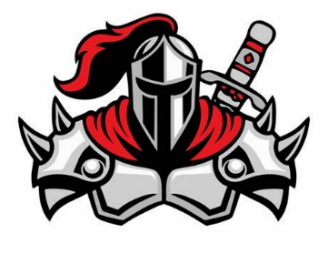 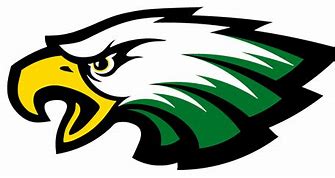 Athletic Director Dan WilsonBraxton County Schools Athletics Preseason ChecklistSchool: ________________________ Sport: ___________________________________________ Coach Name: _____________________________ Season: _________________Year: ___________Coach Preseason Checklist:Review final schedule with AD and submit to WVSSACAttended the preseason meeting with coaching staff & Athletic Director.Obtain all Birth Certificates for athletes new to the countyCreated Team RosterCreated Bus RosterSchedule TransportationCompleted Preseason packet (physicals, eligibility, & emergency forms) in alpha order by gradeAssigned Locker AssignmentsScheduled Team Picture date (make sure you have school admin approval)Early Dismissal Requests form submittedNewspaper & Publicity contact names & numbersDeveloped and shared Practice plans (2 weeks submitted by mid-season)Completed WVSSAC rating forms and required forms.Submitted to WVSSAC and AD the Emergency Action PlanCompleted Preseason Meetings with players and parentsCheck each student GPA for eligibilitySubmitted all WVSSAC training certification to Athletic DirectorObtained Appropriate Keys and Key Cards for coaching staff from ADCoaches Signature: ________________________________ Date: ____________________Athletic Director Signature: _________________________ Date: ____________________